Curriculum Overview for Maple 'All About Me' Topic Autumn 1  2017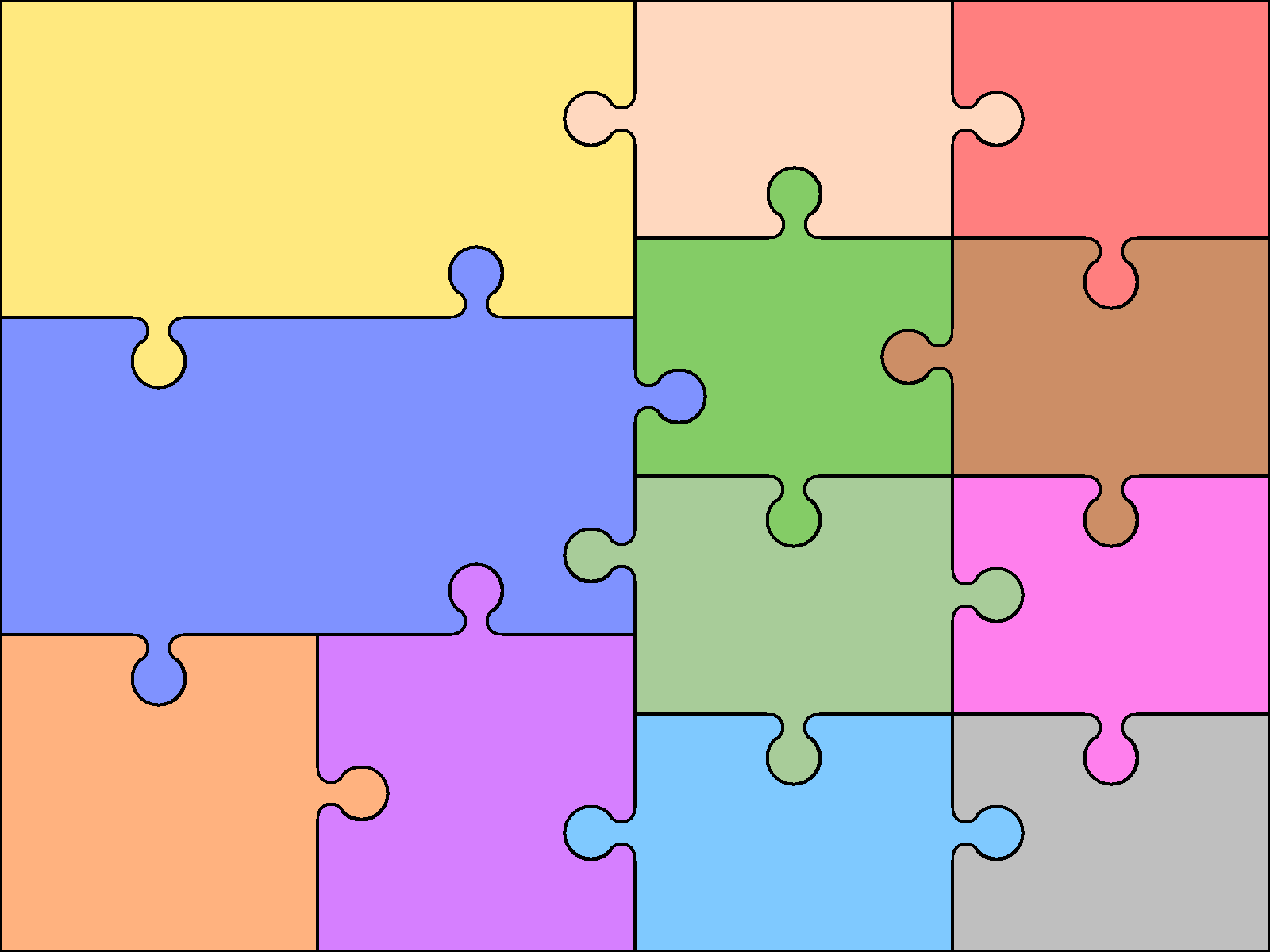 FICTION – classic stories        Read a broad range of genresRecommend books to othersSupport inferences with evidenceSummarise key points from textsIdentify how language, structure etc contribute to meaningDiscuss use of language, including figurativeDiscuss and explain reading, providing reasoned justifications for viewsEnglish   Learn the grammar specifically using a range of conjunctions to create compound and complex sentences.Use relative clauses.  Use commas correctly, including to clarify meaning, avoid ambiguity and to indicate parenthesis. Use correct punctuation to indicate speech.English   Learn the grammar specifically using a range of conjunctions to create compound and complex sentences.Use relative clauses.  Use commas correctly, including to clarify meaning, avoid ambiguity and to indicate parenthesis. Use correct punctuation to indicate speech.Use knowledge of morphology and etymology in spelling and understand that the spelling of some words needs to be learnt specifically.Use dictionaries to check the spelling and meaning of words use the first three or four letters of a word to check spelling, meaning or both of these in a dictionary. Use a thesaurus. Forest SchoolThe children will continue to have weekly Forest School afternoons. They will participate in a wide variety of activities. They will be playing games, building shelters, making fires, creating bows and arrows, star constellations, and                      learning how to make group fires and fire safety.  ComputingCarry out topic internet searchesUse Stop Motion to create group animations based on our topic. FICTION – classic stories        Read a broad range of genresRecommend books to othersSupport inferences with evidenceSummarise key points from textsIdentify how language, structure etc contribute to meaningDiscuss use of language, including figurativeDiscuss and explain reading, providing reasoned justifications for viewsEnglish   Learn the grammar specifically using a range of conjunctions to create compound and complex sentences.Use relative clauses.  Use commas correctly, including to clarify meaning, avoid ambiguity and to indicate parenthesis. Use correct punctuation to indicate speech.English   Learn the grammar specifically using a range of conjunctions to create compound and complex sentences.Use relative clauses.  Use commas correctly, including to clarify meaning, avoid ambiguity and to indicate parenthesis. Use correct punctuation to indicate speech.Use knowledge of morphology and etymology in spelling and understand that the spelling of some words needs to be learnt specifically.Use dictionaries to check the spelling and meaning of words use the first three or four letters of a word to check spelling, meaning or both of these in a dictionary. Use a thesaurus. Design & TechnologyTo improve their mastery of art and design techniques, including drawing, painting and sculpture with a range of materials.“ALL ABOUT ME”Read, write, order and compare numbers to at least 1 000 000 and determine the value of each digit. Count forwards or backwards in steps of powers of 10 for any given number up to 1 000 000.Round any number up to 1 000 000 to the nearest 10, 100, 1000, 10 000 and 100 000. MathematicsConvert between different units of metric measure (for example, kilometre and metre; centimetre and metre; centimetre and millimetre; gram and kilogram; litre and millilitre).Solve problems involving converting between units of time MathematicsConvert between different units of metric measure (for example, kilometre and metre; centimetre and metre; centimetre and millimetre; gram and kilogram; litre and millilitre).Solve problems involving converting between units of time Design & TechnologyTo improve their mastery of art and design techniques, including drawing, painting and sculpture with a range of materials.“ALL ABOUT ME”Read, write, order and compare numbers to at least 1 000 000 and determine the value of each digit. Count forwards or backwards in steps of powers of 10 for any given number up to 1 000 000.Round any number up to 1 000 000 to the nearest 10, 100, 1000, 10 000 and 100 000. MathematicsConvert between different units of metric measure (for example, kilometre and metre; centimetre and metre; centimetre and millimetre; gram and kilogram; litre and millilitre).Solve problems involving converting between units of time MathematicsConvert between different units of metric measure (for example, kilometre and metre; centimetre and metre; centimetre and millimetre; gram and kilogram; litre and millilitre).Solve problems involving converting between units of time Modern Languages (Spanish)Listen and engageSpeak in simple language and be understoodDevelop appropriate pronunciationPresent ideas and information orallyShow understanding in simple readingDescribe people, places and thingsUnderstand basic grammar e.g. genderMusicImprovise and compose music for a range of purposes using the inter-related dimensions of music. Listen with attention to detail and recall sounds with increasing aural memory Modern Languages (Spanish)Listen and engageSpeak in simple language and be understoodDevelop appropriate pronunciationPresent ideas and information orallyShow understanding in simple readingDescribe people, places and thingsUnderstand basic grammar e.g. genderMusicImprovise and compose music for a range of purposes using the inter-related dimensions of music. Listen with attention to detail and recall sounds with increasing aural memory 